Department of PathologyDr.RajcndraPrasad Government Medical College,Kangra,HimachalPradesh,176001.No: HFW-H-DRPGMC/PATH l2022/          03-04ToThe Principal DrRPGMC,Kangra at TandaDated: 01/01/2022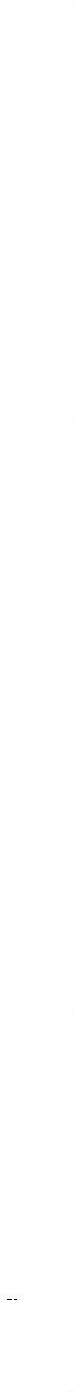 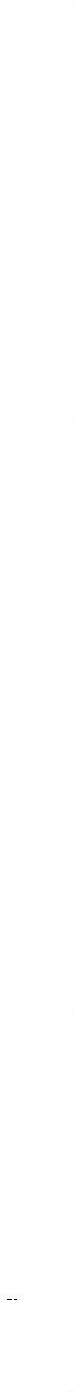 Subject:Regarding the uploilding of revised call for quotation on the college website for the project titled" Type of Anemia in patients with newly diagnosed Diabetes Mellitus' under Intramural Research Proiect.   Respected Sir,This is regarding the subject cited above.Call for QuotationsDepartment of Pathology, Dr.Rajendra Prasad Government Medical College,Kangra,HimachalPradesh invites Quotations for outsourcing "Field investigator-cum -laboratory techn,ician for research project titled,'Type of Anemia in patients with newly diagnosed Diabetes Mellitus' for a duration of 12 months, being undertaken by Principal Investigator from the department. Eligibility:The person or agency has not been barred by any government agency or no complain, should be pending with government or its agencies.The preference shall be given to company/individual based close to Dr.Rajendra Prasad Government Medical College,Kangra, · HimachalPradesh.The services are to be extended in the name of Principal lnvestigator,in department of Pathology. Technical  Requirements:Field investigator-cum-laboratory technician Services will include, Job of a laboratory technician by a person having B.Sc MLT/DMLT  from a recognized institute and registered with state paramedical council/ HP Paramedical council.Phlebotomy, carrying blood samples to various laboratories, collecting reports, taking anthropometric measurements of participantsAssisting in laboratory analysis of blood samplesMaintain record of the data of the participantsSelectionProcedure:The firm/person shall submit Technical and Financial justification.The proposal shall be evaluated by an Evaluation Committee constituted in the department for such purpose.The Evaluation committee shall evaluate the technical proposals and shortlist competent firms/individual for further processing   The Quotations shall be posted or delivered in person to the undersigned not later than 24th January,2022 upto 4 PM in room no. 616,department of Pathology,DrRPGMC,Kangra at Tanda.Note:Unsealed applicat ions will be rejected.This office reserves the  right to reject any application describing a required service, which is not  according to  requirements. The invitee will in no case be responsible or liable for those costs,regardless of the conductor outcome of th e bidding process.	,   ·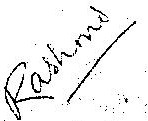 Professor & Head of Pathology Department cum Principal investigator -pro ject)DrRPGMC,Kangra at Tanda(H.P)to;Dr Gaurav Sharma,Associate Professor Ophthalmology cum nodal officer DrRPGMC Website updatio n